                             SAISD FOUNDATION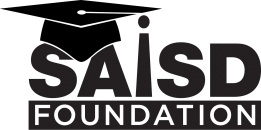                              RESTRICTED ACCOUNT SET UP FORMThank you for your support of students in San Antonio ISD!  This form facilitates the acceptance of restricted funds to be awarded on your behalf by the SAISD Foundation to benefit SAISD students in the manner detailed below. 1. Name of Fund: 												2. Total amount of gift being made: $ ________  Given by:  							3. Are donations still being accepted?      Yes     No       4. If yes, what is your goal? $_____________	 (Donations can be made payable to the San Antonio Foundation for Excellence in Education, Inc. with the fund named above listed in the memo line and mailed to 141 Lavaca, San Antonio, TX, 78210. Please note the SAISD Foundation operates as a 501(c)(3) Organization under Tax ID # 74-2861587. Arrangements can be made to accept credit cards and/or payments online).5. How would you like this donation named publicly: 							6. Purpose of fund: 																										7. Please list the specific school and/or program that the fund has been established to support:														_______8. How do you intend for funds to be spent: 							__						______								_______9. List a primary and secondary person authorized to request expenditures and account details? Primary Name: _____________________________	Phone: __________________  E-Mail: _____________________________Secondary Name: _____________________________Phone:___________________  E-Mail: __________________________10. Name of the person completing/approving this form (print): ________________________________________Phone: _________________________	Email: _________________________________________________________________ Address: _______________________________________________________________________________________________________11. If fund is named for an individual, please list your relationship to person named.  If deceased, also name next of kin: _______________________________________________________________________________________12. Do you approve of this fund being listed on SAISDFoundation.com?        Yes	 NoI understand that these funds will be kept in a restricted account by the SAISD Foundation for the purposes outlined above and cannot be spent any other way.  I also understand that although there are no fees for managing this account, there will be no interest generated for this fund. In case of inactivity, restricted funds revert back to the SAISD Foundation to benefit SAISD students after 24 months.  Restricted purposes can be amended by the initiator of this account by written request via mail, fax or email at any time.  Thank you for investing in the students of SAISD!Signature:  ____________________________________________	Date: _____________ Phone: __________________
SAISD Foundation | 141 Lavaca | San Antonio, TX | 78210 | Tax ID #74-2861587 (P) (210) 554-2235 | (F) (210) 228-3084 | SAISDFoundation.com | info@saisdfoundation.com